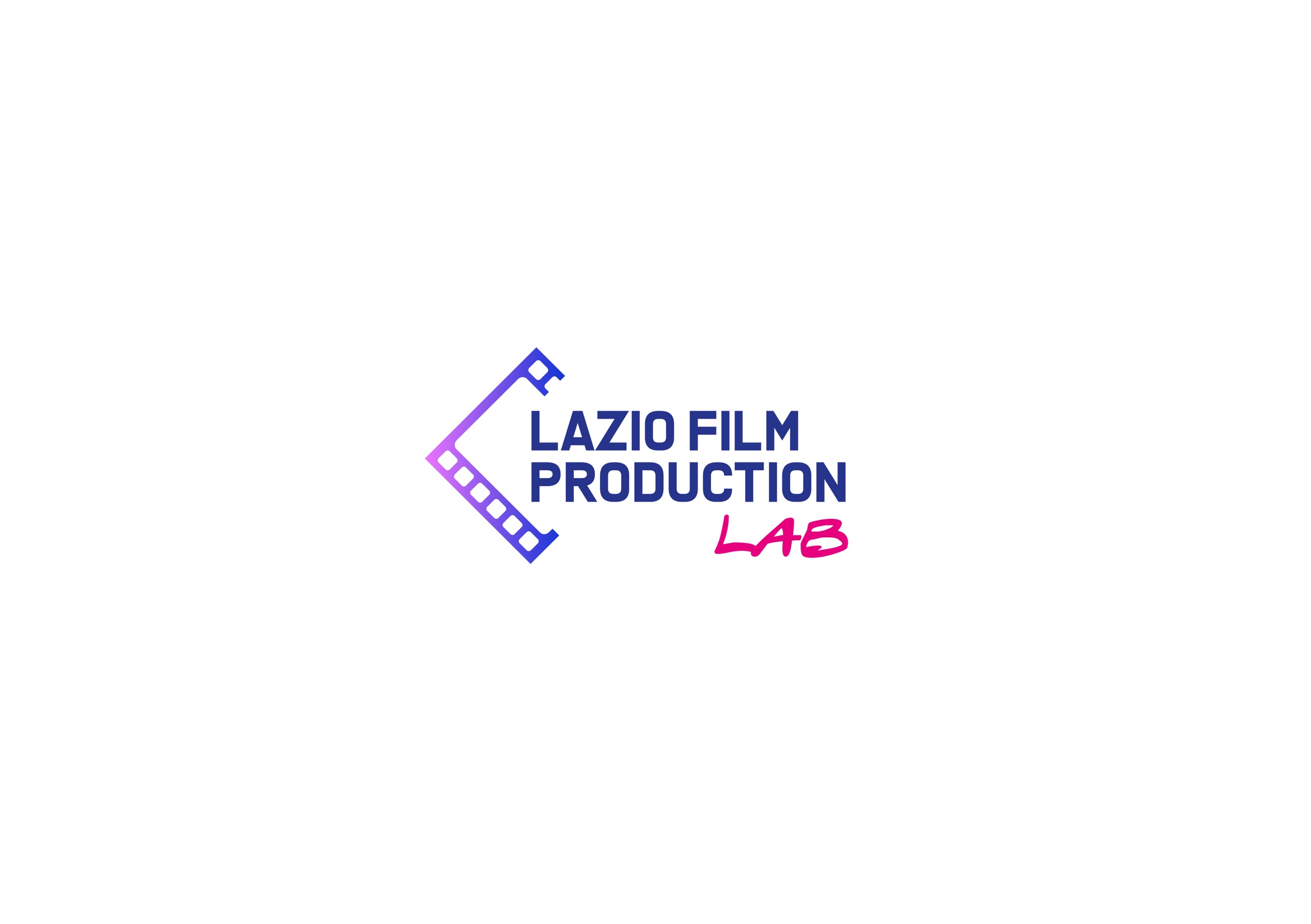 PER LE STARTUP INNOVATIVE NEL SETTORE DELL’AUDIOVISIVOE RELATIVA FILIERASCHEDA DI ISCRIZIONELa scheda compilata in ogni sua parte va inviata via mail a: zagarolo@lazioinnova.it L’invio della registrazione e delle informazioni che descrivono la proposta progettuale deve avvenire entro o non oltre le ore 12.00 del 15 GENNAIO 2020.Dati anagrafici e di contattoBreve esposizione delle singole esperienze pregresse (lavorative/formative) e delle motivazioni che hanno spinto il candidato a presentare domanda di partecipazioneInformazioni tecnicheDescrivi la tua esperienza con programmi di trattamento delle immagini e delle caratteristiche delle immagini digitalizzate. Familiarità con i mezzi informatici e in particolare attitudine verso i programmi per il trattamento di immagini, sia fisse che in movimentoBuone capacità di base su suite Adobe (in particolare After Effects) e similiBuone capacità di gestione della propria postazione (PC, periferiche di archiviazione e gestione archivi temporanei su server e cloud)Buona conoscenza dei sistemi operativi (Windows,  MacOS e Linux)Le tecniche informatiche richiedono una certa predisposizione a capire il modo in cui un programma lavora: l’elasticità è di chi usa il software e non del software che è scritto e che reagisce in modo univoco ai comandi. Che capacità credi di avere nell’ottimizzare l’uso di un programma?____________________________________________________________________________________________________________________________________________________Quelle in movimento non sono fotografie ma scene. In un filmato una scena “vive” in quanto precede o segue un’altra e quello che trasmette non è a prescindere dal contesto in cui è inserita.Quale interesse hai a studiare un’immagine e comprenderne gli elementi essenziali?____________________________________________________________________________________________________________________________________________________Lavorare un’immagine realizzata da altri non può prescindere dalla comprensione delle sue caratteristiche compositive.Hai dimestichezza con l’analisi compositiva di un’immagine?____________________________________________________________________________________________________________________________________________________Ti riesce naturale approfondire la conoscenza con un mix corretto tra teoria e pratica?____________________________________________________________________________________________________________________________________________________Hai facilità/problemi a lavorare in gruppo e rispettare i ruoli complementari degli altri componenti della squadra? (tutti sono attori e nessuno è protagonista)_________________________________________________________________________________________________________________________________________________Riesci ad affrontare le difficoltà parlandone serenamente con i tuoi compagni di lavoro anche confrontandoti con loro?____________________________________________________________________________________________________________________________________________________Sei disponibile ad accettare il fatto che in questo settore possono arrivare lavori anche noiosi ma necessari al raggiungimento dell’obiettivo?____________________________________________________________________________________________________________________________________________________Dichiaro:di aver letto e compreso il regolamento per partecipare al contest;che i dati e le informazioni riportate nel presente formulario corrispondono al vero.Si allega curriculum e liberatoria, firmata e sottoscritta in calce, per il consenso dei dati.Nome e CognomeData e luogo di nascitaNumero di telefonoE-mail personaleCittà/indirizzo/capContatti social (pagina facebook o altro)Luogo e dataFirma leggibile